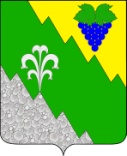 СОВЕТ МУНИЦИПАЛЬНОГО ОБРАЗОВАНИЯ НИЖНЕБАКАНСКОЕ СЕЛЬСКОЕ ПОСЕЛЕНИЕ КРЫМСКОГО РАЙОНА  РЕШЕНИЕот 26.05.2015	      №   42станица НижнебаканскаяОб удовлетворении протеста Крымской межрайонной прокуратуры от 06.04.2015 года № 7-07/1-2015/2224Рассмотрев требования и обоснования, изложенные в протесте Крымской межрайонной прокуратуры от 06.04.2015 года № 7-07/1-2015/2224 на решение Совета Нижнебаканского сельского поселения Крымского района от 12 июля 2011 года № 77 «Об утверждении Правил землепользования и застройки Нижнебаканского сельского поселения Крымского района» руководствуясь Уставом Нижнебаканского сельского поселения Крымского района, РЕШИЛ:1. Удовлетворить протест Крымской межрайонной прокуратуры от  06.04.2015 года № 7-07/1-2015/2224 на решение Совета Нижнебаканского сельского поселения Крымского района от 12 июля 2011 года № 77 «Об утверждении Правил землепользования и застройки Нижнебаканского сельского поселения Крымского района».2. Внести изменения в решение Совета Нижнебаканского сельского поселения Крымского района от 12 июля 2011 года № 77 «Об утверждении Правил землепользования и застройки Нижнебаканского сельского поселения Крымского района».3. Проект нормативного правового акта с внесенными в него изменениями направить в Крымскую межрайонную прокуратуру для антикоррупционной экспертизы.  Председатель Совета Нижнебаканского сельского поселения Крымского района 			                  М.В.Тоников